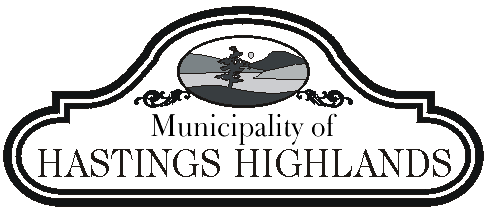 REPORTTO:           	Members of Council	FROM:     	Rod Moffitt, CEO, Hastings Highlands Public LibraryDATE:	Wednesday, March 20, 2019, Regular Meeting of Council , Operations                           RE:         	Monthly Library / Cultural Report______________________________________________________________________
RECOMMENDATION:
THAT Council accepts the Cultural Report as information only, as submitted by the Library CEO.BACKGROUND:Library Board – Anne Coleman, chair of the Library Board, presented the draft 2019 Library Budget to the Budget Ad Hoc Committee on Monday, March 4th at 10:00 am.  The draft 2019 budget was favourably received by the Budget Ad Hoc Committee and will now be presented to Council on Wednesday, March 20th.The next Library Board meeting will be on Wednesday, March 27th at 9:00 am in the Program Room.  Rod will be attending a Volunteer Development and Recruitment Workshop during the afternoon of March 27th at Loyalist College in Bancroft.Rod will be presenting a slide show about the Hastings Highlands Public Library for Council on Wednesday, April 3rd starting at 1:00 pm for the Council Orientation.Whiteboard – A whiteboard (4’X6’) has been purchased and mounted on the wall above the coat racks in the Library.  All of the Library events will be posted on the whiteboard as a reference for patrons.Potluck and a Movie – Our second ‘Potluck and a Movie’ occurred on Friday, March 1st from 6:00 – 9:00 pm. showing the movie ‘Fantastic Beasts’.  Those who attended enjoyed the social time over food before the movie started.  Our next ‘Movie and a Potluck’ will be happening on the first Friday of the next month, Friday, April 5th.  Patrons are currently voting at the circulation desk or on the HHPL Facebook page regarding which movie they would like to see.  The choices are: King of Thieves, Bumblebee, Vice, At Eternity’s Gate, and The Mercy.HHPL Book Club – The HHPL Book Club is meeting on Thursday, March 21st at 1:00 pm by the fireplace.  They will be discussing the latest book, ‘North of Normal’ by Cea Sunrise Person.  The next book that will be delved into is ‘A Spool of Blue Thread’ by Anne Tyler.HHPL March Break Events – Kids and parents showed up at the Library during March break for a host of exciting events.  There was an ongoing drop-in for crafts, games and gym time.  Korbin Paradis had his critters available for kids to hold and learn about.  March Break Event – Rod and Nancy Wimbush represented the HHPL at the annual ‘March Break Event’ at the Legion in Bancroft sponsored by North Hastings Children’s Services on Friday, March 15th  from 10:00 am to 2:00 pm.  Over ten community agencies were represented with an attendance of roughly two hundred people.Irish Heritage Celebration – Friday, May 3rd from 1:00-2:30 pm will be our first Maynooth Irish Heritage Celebration.   Organized by Jim McPherson, this event will entail an afternoon of Irish music, poetry and humour with a taste of potato soup and bisquits.  Music will be provided by Mary Burbidge and the ‘Music in the Library’ group with Bob Hill as the emcee.Opeongo Reader’s Theatre – The HHPL chapter of the Opeongo Reader’s Theatre group met for a table read in preparation for the next podcast.  Three one-act plays by Lady Gregory are being prepared:  The Bogie Men, The Poorhouse and Hyacinth Halvey.Summer Students – The HHPL will be applying for two summer student positions.  Stay tuned to hear the results of our applications.Gardening Workshop – Leslie Eden and Leslie Hysert will be presenting a gardening workshop on Thursday, March 28th from 1:00-3:00 pm in the Program Room.  The title of the workshop is ‘Hugelkultur’. It will address topics such as growing season, organic gardening and gardening on hillsides.Respectfully submitted,Rod Moffitt, Library CEO